№23(910)			 		   	                       28 апреля 2020 г.Официальное издание органов местного самоуправленияШапкинского сельсовета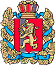 Администрация Шапкинского сельсоветаЕнисейского районаКрасноярского краяПОСТАНОВЛЕНИЕ28. 04.2020г.        		                     п. Шапкино                                        	             № 13-пОб утверждении размера базовой ставки платы за найм жилого помещения по договорам социального наймаВ соответствии с Решением Шапкинского сельского Совета депутатов от 04.03.2020 № 7-25р «Об утверждении Положения о порядке установления размера платы за пользование жилым помещением (платы за найм) в муниципальном жилищном фонде Шапкинского сельсовета Енисейского района»ПОСТАНОВЛЯЮ:Установить на 2020 год базовую ставку платы за наем жилого помещения для нанимателей жилого помещения по договорам социального найма и договорам найма жилых помещений муниципального жилищного фонда Шапкинского сельсовета в размере 7 рублей 70 копеек за один квадратный метр жилого помещения в месяц.Опубликовать в информационном издании «Шапкинский вестник» и на официальном сайте администрации Шапкинского сельсоветаhttp://shapkino.infoadm.ru/ Контроль исполнения настоящего постановления оставляю за собой. Постановление вступает в силу со дня его официального опубликования.Глава Шапкинского сельсовета                                                                           Загитова Л.И.Отпечатано в администрации Шапкинского сельсовета на персональном компьютере по адресу: Россия, Красноярский край, Енисейский район, п. Шапкино, ул. Центральная, 26, тел. 70-285 Распространяется бесплатно. Тираж 10 экз.